An das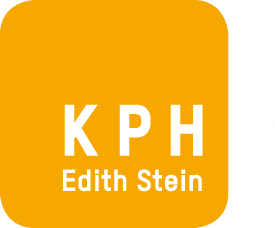 Rektorat der KPH EdithStein Riedgasse 116020 Innsbruckinfo@kph-es.atAntrag auf Zulassung zur Studienberechtigungsprüfung für das Bachelorstudium Sozialpädagogik(gemäß §52c Hochschulgesetz 2005 idgF)Die eindeutig über die Erfüllung der allgemeinen Schulpflicht hinausgehende erfolgreiche berufliche oder außerberufliche Vorbildung für das angestrebte Studium wird nachgewiesen durch folgenden Schulabschluss oder folgende Berufsausbildung oder Vergleichbares:Erfolglose Versuche, die Studienberechtigungsprüfung abzulegen, wurden durchgeführt: (Zutreffendes bitte ankreuzen) Ja, Angabe des Datums und der Institution: ………………………………………………………………………………………. NeinEs wird folgendes Wahlfach gewählt (Zutreffendes bitte ankreuzen): Wahlfach Katholische Religionspädagogik Wahl: Ethik/Ethik pädagogischer Beziehungen………………………….........................................…….………	.................................................................................Ort, Datum	Unterschrift der Bewerberin/des BewerbersFolgende Unterlagen sind dem Antrag beizulegen: tabellarischer Lebenslauf, Personaldokument (in Kopie), Staatsbürgerschaftsnachweis (in Kopie), Zeugnisse über Vorbildungen (in Kopie).Mit Ihrer Unterschrift erklären Sie sich mit der elektronischen Verarbeitung und Speicherung Ihrer Daten zu Zwecken der Studienverwaltung einverstanden. Auskunft über gespeicherte Daten, Änderung und Löschung kann über die Mailadresse datenschutz@kph-es.at begehrt werden.KPH Edith Stein, ausgegeben am 7. August 2020FamiliennameFamiliennameVorname(n)Vorname(n)GeschlechtGeburtsdatumMatrikelnummer(falls vorhanden)StaatsbürgerschaftZustelladresseZustelladresseTelefonnummerTelefonnummerZustelladresseZustelladressee-maile-mail